Woche vom 25.07.-29.07.2022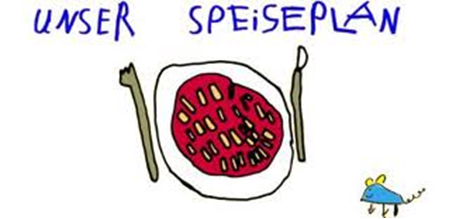 Woche vom 25.07.-29.07.2022Montag: Maultaschen in BrüheDienstag:Arme RitterMittwoch:Spinat mit KartoffelpüreeDonnerstag: Möhren-NudelsuppeFreitag:Nudeln mit TomatensoßeFrühstück und Mittagessen je 3,00 Euro